Allegato “A” - ImpreseComune di CuneoBiblioteca civicaVia Cacciatori delle Alpi 912100 CuneoOggetto: 	Affidamento servizio di attività di promozione della lettura delle Biblioteche per bambini e ragazzi di Cuneo e per il Sistema Bibliotecario Cuneese (anno 2020) — Manifestazione di interesse.Il/La sottoscritto/anato/a a                                                              ilresidente nel Comune di       			                               C.A.P.     	          ProvinciaStato                                                Via/Piazzanella sua qualità di  dell’impresa:Denominazione:Sede legale:Sede operativa:Codice fiscale:Partita I.V.A.:Numero di recapito telefonico:Numero fax:E-mail:Casella posta elettronica certificata (P.E.C.)Iscrizione Camera di commercio I.A.A. di				al numeroCodice di attività conforme ai valori dell’Anagrafe Tributaria (6 cifre indicate nell’ultima dichiarazione I.V.A.):Agenzia delle entrate di competenza: Città                         Via                        Fax           Codice Ufficio INAIL: codice impresa e relative PAT (Posizioni assicurative territoriali):INPS: matricola azienda e sede competente:Contratto Collettivo Nazionale di Lavoro applicato:Numero totale dipendenti (alla data di pubblicazione dell’avviso):Numero dipendenti (alla data di pubblicazione dell’avviso) ai fini della legge 12 marzo 1999 n. 68 s.m.i. «Norme per il diritto al lavoro dei disabili»chiededi essere inserito nell’elenco delle imprese da invitare per l’affidamento dell’appalto in oggetto.A tal fine, ai sensi degli articoli 46 e 47 del decreto del Presidente della Repubblica 28 dicembre 2000, n. 445 s.m.i. «Testo unico delle disposizioni legislative e regolamentari in materia di documentazione amministrativa», dichiara[crociare le caselle relative alle ipotesi che ricorrono]di essere iscritto e abilitato sul Mercato Elettronico della Pubblica Amministrazione [Mepa] di Consip S.p.A. - bando SERVIZI – SERVIZI DI ORGANIZZAZIONE EVENTI;che non ricorre nei propri confronti alcuna delle cause di esclusione di partecipazione alle procedure di affidamento di cui all’articolo 80 del decreto legislativo 18 aprile 2016, n. 50 «Codice dei contratti pubblici» [requisiti di ordine generale];di essere in possesso dei requisiti di idoneità professionale richiesti nell’avviso di indagine di mercato protocollo n.       del       e in particolare:di essere in possesso dei seguenti requisiti di idoneità professionale: iscrizione al registro delle Imprese presso la competente Camera di Commercio, Industria, Artigianato e Agricoltura [C.C.I.A.A.]  per un’attività imprenditoriale ricomprendente il servizio oggetto dell’appalto ovvero, se cittadino di altro Stato membro non residente in Italia, iscrizione presso uno dei registri professionali o commerciali di cui all’Allegato XVI del Codice;di non trovarsi nelle condizioni di incapacità di contrattare con la pubblica amministrazione previste dall’articolo 32-quater del Codice Penale;di accettare le condizioni previste nell’avviso di selezione.autorizzala stazione appaltante a inviare le comunicazioni relativi alla procedura in oggetto con posta elettronica certificata [P.E.C.].…………………………………., …..……………………..[Luogo]				[Data]……………………………………[Firma leggibile][Allegare copia fotostatica non autenticata del documento di identità del sottoscrittore]Ai sensi dell’articolo 76 del D.P.R. 28 dicembre 2000 n. 445 s.m.i. «Norme penali»Chiunque rilascia dichiarazioni mendaci, forma atti falsi o ne fa uso nei casi previsti dal presente testo unico è punito ai sensi del codice penale e delle leggi speciali in materia.L’esibizione di un atto contenente dati non più rispondenti a verità equivale ad uso di atto falso.Le dichiarazioni sostitutive rese ai sensi degli articoli 46 e 47 e le dichiarazioni rese per conto delle persone indicate nell’articolo 4, comma 2, sono considerate come fatte a pubblico ufficiale.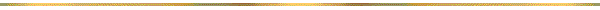 Esente dall’imposta di bollo, ai sensi dell’articolo 37 — comma 1 — del D.P.R. 28 dicembre 2000, n. 445 s.m.i.Si precisa che:In caso di riunioni di imprese e/o consorzi anche non ancora formalmente costituiti, le dichiarazioni di cui sopra dovranno essere rese dalle singole imprese interessate, per quanto di competenza.In caso di associazione temporanea di imprese già costituite dovranno essere allegati alla dichiarazione sostitutiva anche il mandato, conferito all’impresa capogruppo dalle altre imprese riunite, risultante da scrittura privata autenticata e la procura conferita al legale rappresentante dell’impresa capogruppo.In caso di consorzio già costituito dovrà essere allegato alla dichiarazione sostituiva l’atto costitutivo in copia autentica del consorzio.In caso di presentazione di false dichiarazioni o false documentazioni nelle procedure di gara e negli affidamenti di subappalto, la stazione appaltante segnalerà il fatto all’Autorità che, se riterrà che siano state rese con dolo o colpa grave in considerazione della rilevanza o dalla gravità dei fatti oggetto della falsa dichiarazione o della presentazione di falsa documentazione, disporrà l’iscrizione nel casellario informatico ai fini dell’esclusione dalle procedure di gara e dagli affidamenti di subappalto ai sensi dell’articolo 38 — comma 1, lettera h) — del Codice, per un periodo di un anno, decorso il quale l’iscrizione è cancellata e perde comunque efficacia.Obblighi informativi[Regolamento (UE) 2016/679 «Informazione e accesso ai dati personali»]Ai sensi dell’articolo 13 del Regolamento (UE) 2016/679 (di seguito “GDPR 2016/679”), recante disposizioni a tutela delle persone e di altri soggetti relativamente al trattamento dei dati personali, si informa che i dati personali forniti saranno trattati nel rispetto della normativa richiamata e degli obblighi di riservatezza cui è tenuto il Comune di Cuneo. L’informativa specifica inerente il trattamento dei suoi dati riguardo al presente procedimento può essere visonata sul sito internet alla pagina www.comune.cuneo.it/privacy.html, dove sono presenti i link alle varie attività.Il funzionario p.o.Settore Cultura, Attività Istituzionali interne e Pari OpportunitàStefania Chiavero